① Application Form Page 1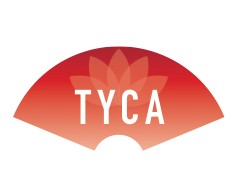 TYCA Social Grant 2015Application FormApplication date:	Year:	Month:	Day:① Application Form Page 2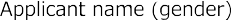 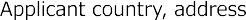 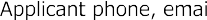 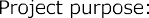 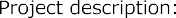 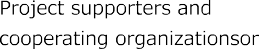 personpersonpersonperson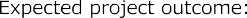 Details of the usage of the grantDetails of the usage of the grantDetails of the usage of the grantDetails of the usage of the grantDetails of the usage of the grantDetails of the usage of the grantDetails of the usage of the grantDetails of the usage of the grantDetails of the usage of the grantDetails of the usage of the grantDetails of the usage of the grantDetails of the usage of the grantDetails of the usage of the grantDetails of the usage of the grantDetails of the usage of the grantDetails of the usage of the grantDetails of the usage of the grantDetails of the usage of the grantDetails of the usage of the grantDetails of the usage of the grantDetails of the usage of the grantDetails of the usage of the grantDetails of the usage of the grantDetails of the usage of the grantDetails of the usage of the grantDetails of the usage of the grantDetails of the usage of the grantDetails of the usage of the grantDetails of the usage of the grantDetails of the usage of the grantDetails of the usage of the grantDetails of the usage of the grant